蔓灵花（APT-C-08）移动平台攻击活动揭露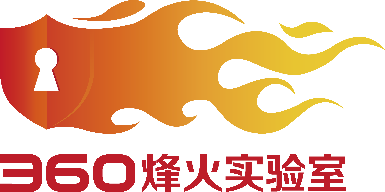 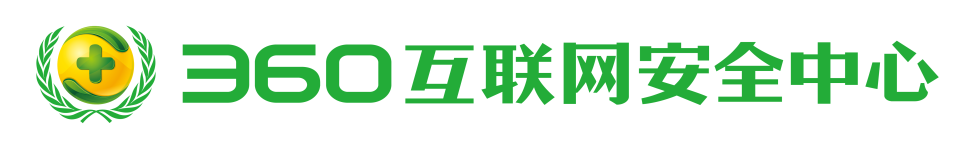  2019年12月10日一、背景蔓灵花（APT-C-08）APT组织是一个长期针对中国、巴基斯坦等国家进行攻击活动的APT组织，主要攻击政府、电力和军工行业相关单位，以窃取敏感信息为主，具有强烈的政治背景，是目前活跃的针对境内目标进行攻击的境外APT组织之一。该组织最早在2016被国外安全公司进行了披露，并且命名为“BITTER”，同年360也跟进发布了分析报告，将该组织命名为“蔓灵花”。 迄今为止有数个国内外安全团队持续追踪并披露该组织PC端的最新攻击活动。2019年8月，360烽火实验室在日常样本分析中发现一新型Android木马，根据其CC特点将其命名为SlideRAT，深入分析后发现该家族木马属于蔓灵花组织。此后，我们对该家族样本进行持续监控，2019年11初，我们发现SlideRAT攻击中国军工行业从事人员，11月中旬，该家族样本开始攻击中国驻巴基斯坦人员。短短半个月内，蔓灵花组织在移动平台至少进行了两次的攻击活动，且受害者均为中国人，我们猜测随着年关将近，该时间段为该组织针对我国攻击的高发期。鉴于此我们决定通过已有情报和数据，将该家族在移动平台的攻击活动进行揭露。二、概述蔓灵花在移动平台的攻击活动最早可以追溯到2014年，2016年首次曝光该组织在移动平台使用开源远程管理工具AndroRAT攻击巴基斯坦政府。其后有数篇关于该组织在PC端的攻击活动报告，而Android相关的报告几乎是一片空白。本报告将揭露该组织自2016年后在Android端的攻击活动。主要发现2016年6月开始，蔓灵花组织开始使用定制木马SlideRAT针对中国和巴基斯坦展开了长期有组织、有计划的攻击活动。根据已有数据，我们发现该组织在攻击活动中常用的载荷投递方式包括水坑、钓鱼、短信、社交工具，受害者包括中国军工行业人员、中国党政干部、企业客服人员以及其他中国群众，也包括巴基斯坦和印度克什米尔区域群体。攻击行动	通过对捕获到的所有SlideRAT家族样本证书初始时间和伪装对象进行梳理，该组织在移动平台的攻击活动线如图1所示 。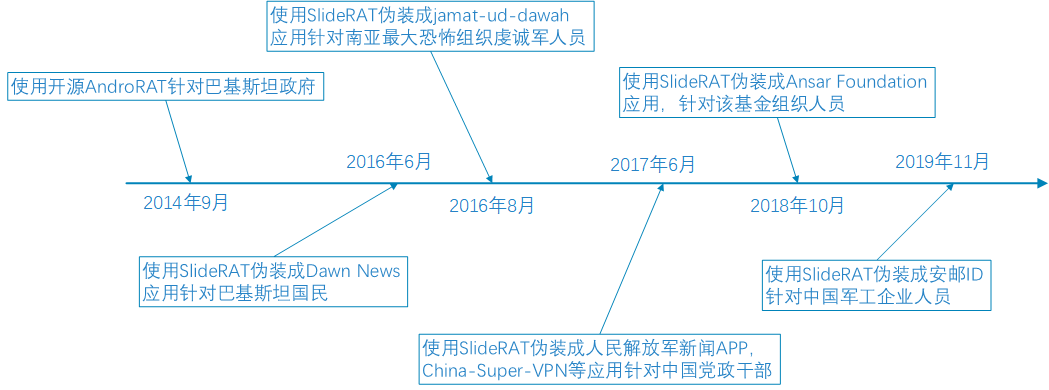 图1 蔓灵花组织攻击时间线2014年9月开始使用AndroRAT攻击巴基斯坦政府。2016年6月开始使用SlideRAT伪装成Dawn News攻击巴基斯坦国民。2016年8月使用SlideRAT伪装成jamat-ud-dawah攻击南亚恐怖组织虔诚军人员。2017年7月使用SlideRAT伪装成人民解放军新闻APP、China-Super-VPN等应用针对中国政府。2018年10月使用SlideRAT伪装成Ansar Foundation应用攻击该基金组织人员。2019年11月使用SlideRAT伪装成安邮ID针对中国军工行业人员。三、载荷投递	蔓灵花组织在移动平台载荷投递的方式主要为水坑攻击和钓鱼链接，其次还会通过短信和WhatsApp进行载荷投递。水坑攻击北京某科技有限公司是交通运输部“智能交通技术与设备”行业研发中心、北京市企业技术中心核心支撑单位。该公司官网在2017年9月被发现存在托管SlideRAT家族样本。巴基斯坦某公司从事工程机械、备件和土木工程项目交易，该公司官网在2019年3月被发现存在托管SlideRAT家族样本。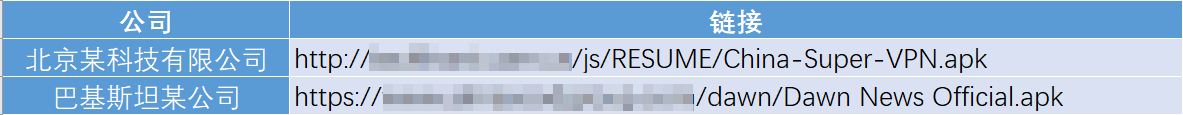 图2 水坑攻击网站钓鱼	通过分析SlideRAT的来源，我们发现其仿冒了多个合法的网站进行钓鱼传播，主要冒充了GooglePlay、安邮ID、某旅游官网进行钓鱼传播。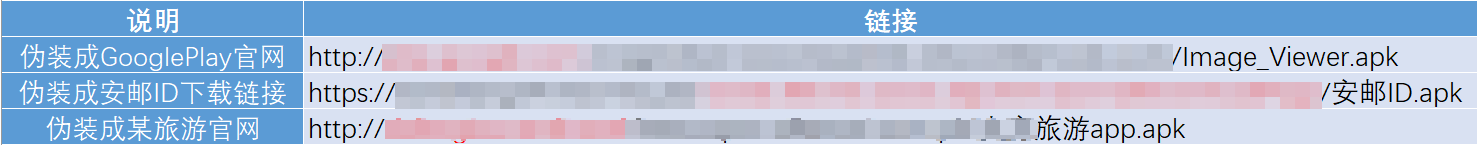 图3 钓鱼网站相关信息短信	除了以上的钓鱼链接，我们还发现SlideRAT通过冒充某旅游公司的短信进行传播，并且使用短链接进行伪装，下图为模拟短信传播界面。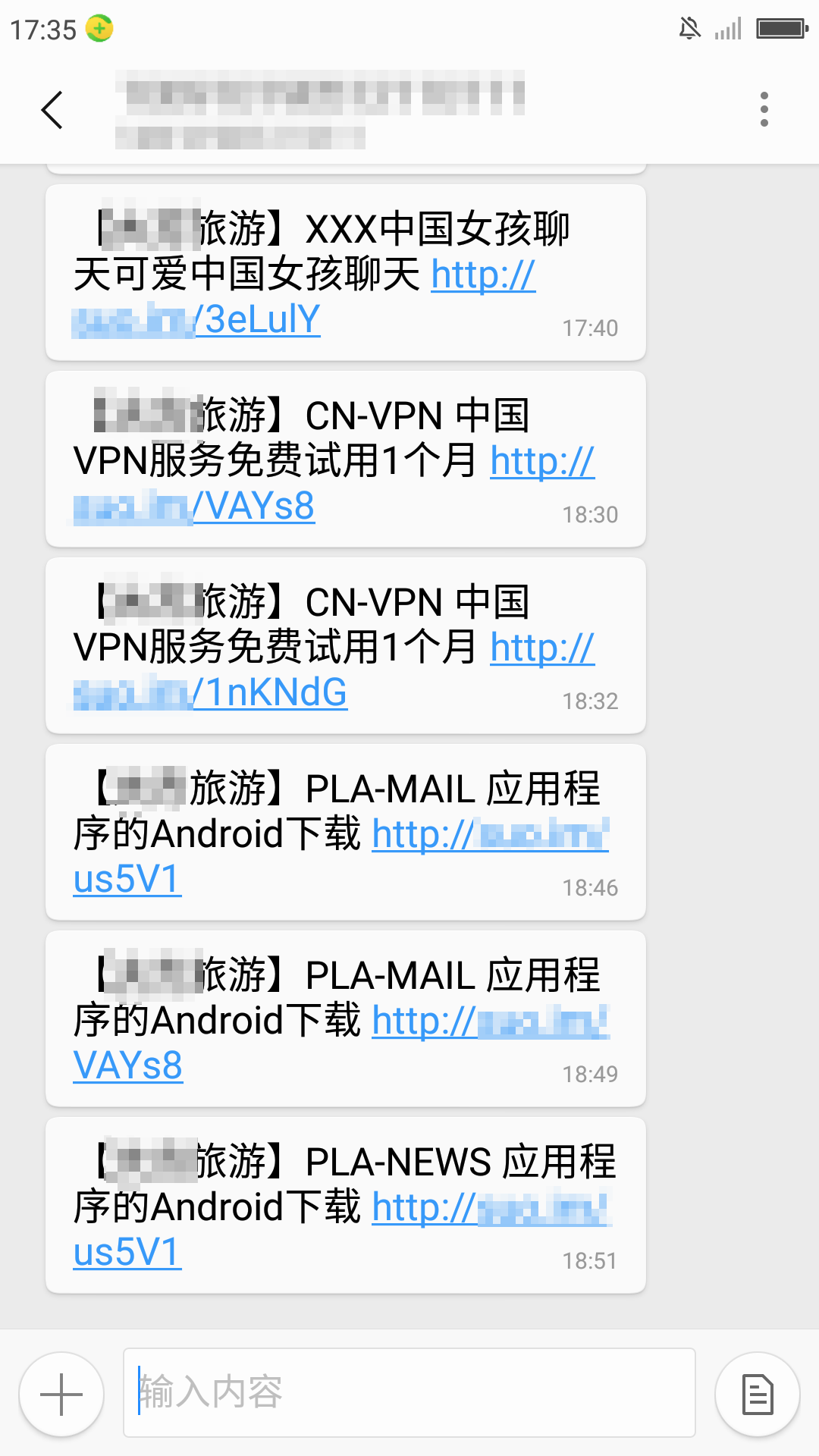 图4 模拟短信界面社交工具	在部分受害者手机中，SlideRAT样本出现在WhatsApp文档路径中，由此可以判断蔓灵花组织使用了WhatsApp社交工具进行载荷投递。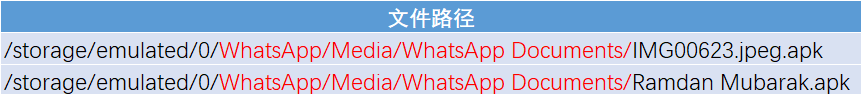 图5 WhatsApp路径图标伪装SlideRAT主要使用图像处理相关的图标进行伪装，其次还会根据攻击目标群体的特殊性，使用针对性的图标进行伪装，如伊斯兰教以及虔诚军相关图标，伪装的应用软件图标如下图所示。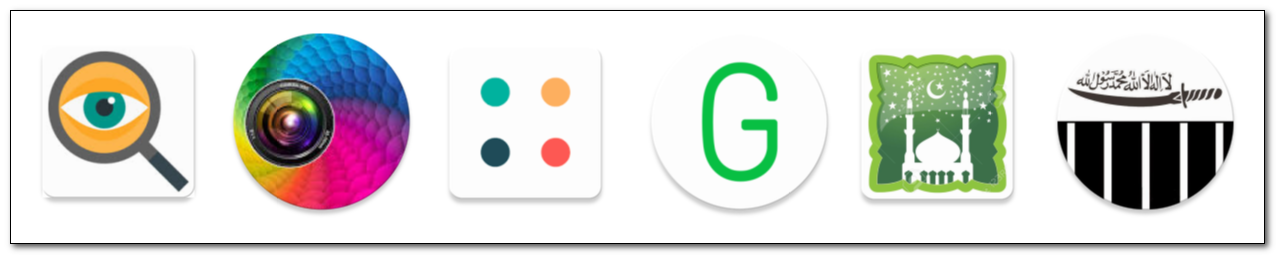 图6 伪装图标四、样本分析RAT演变蔓灵花组织早期使用开源远程管理工具AndroRAT进行移动平台的攻击活动，2016年6月后开始使用定制的SlideRAT持续攻击至今，两种RAT在代码结构和功能上存在较大差异，下图为AndroRAT和SlideRAT代码结构。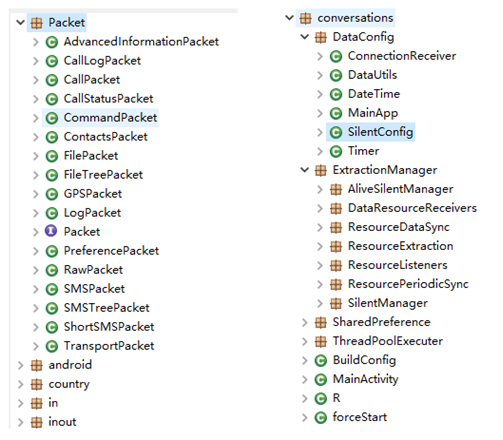 图7 左图为AndroRAT结构，右图为SlideRAT结构功能对比AndroRAT和SlideRAT两款RAT功能如下表所示，可以发现早期AndroRAT功能偏向远程控制，而后期使用的SlideRAT更偏向隐私的窃取。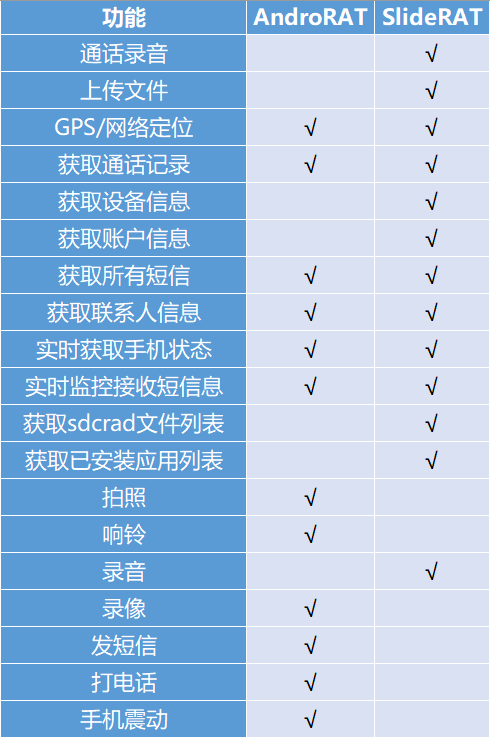 图8 功能对比五、受害者人物画像在蔓灵花组织所有移动平台攻击活动中，发现多名受害者，通过已有数据进行分析可以得到以下人物画像。 军工行业从业人员安邮ID是某军工业邮件系统辅助登录工具，其首页有介绍安邮ID使用方法的相关文档，如下图所示。此受害者手机中发现了SlideRAT伪装成安邮ID的样本。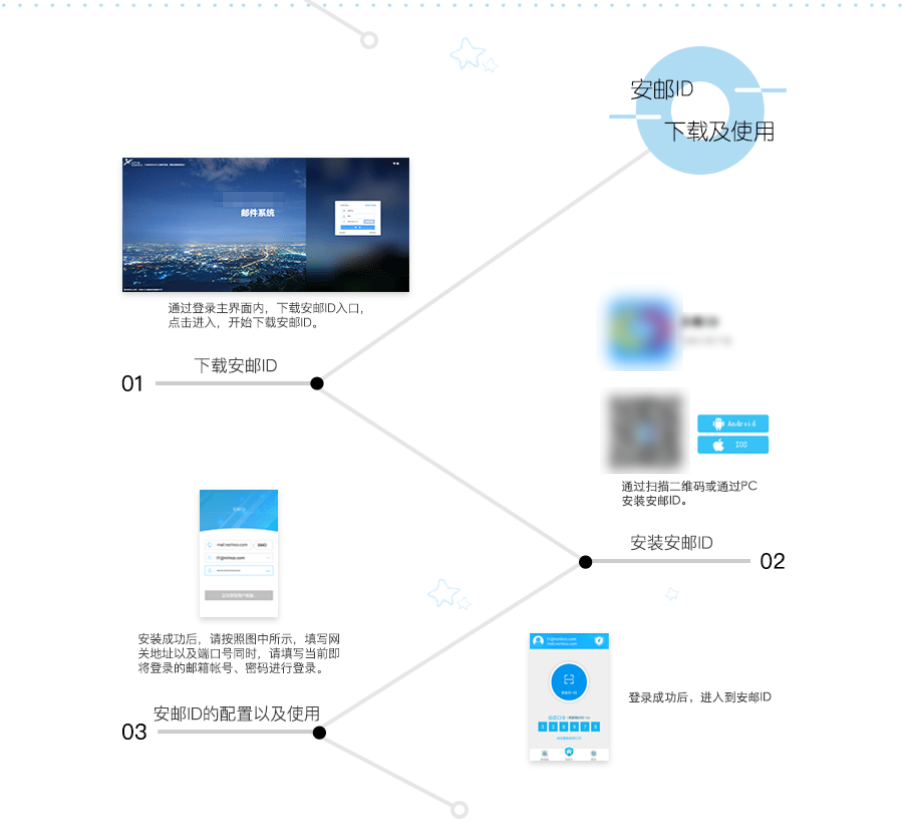 图9 某军工业邮件系统首页新手指引受害者的活动范围主要在沙特利雅得地区（如图10），而某军工业沙特分公司位于利雅得（如图11），并且受害者手机中装有较多航空相关和大量国内常用应用，我们推测受害者为经常出差沙特的某军工业人员。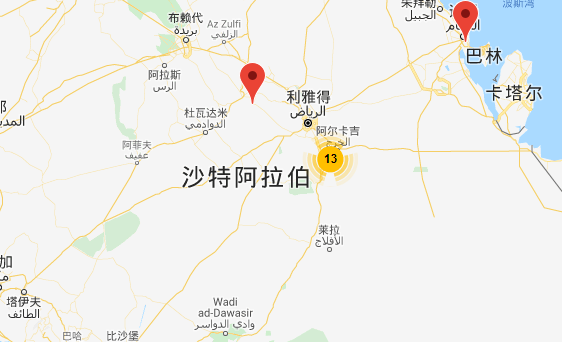 图10 活动范围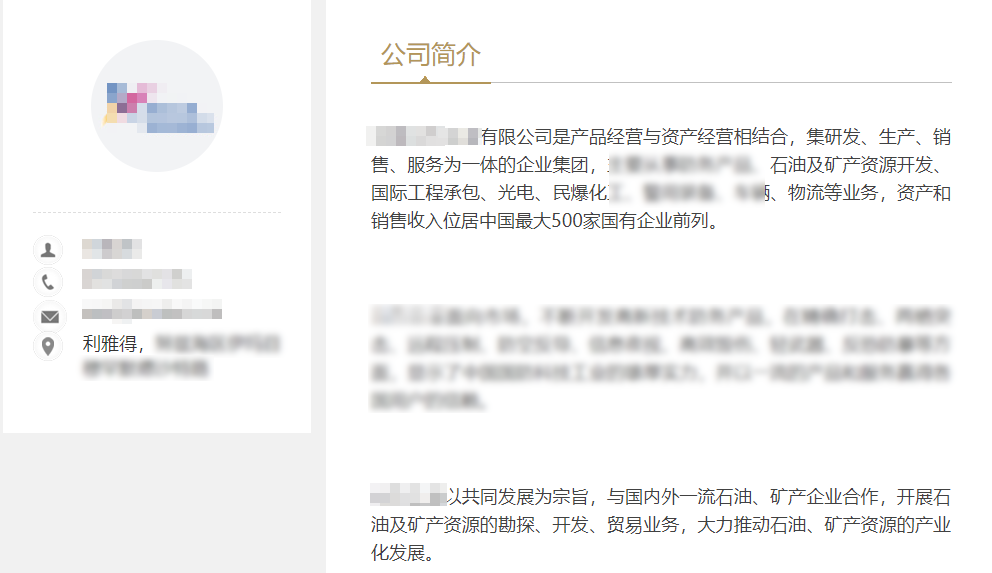 图11 某军工业沙特分公司简介党政干部某干部网络学院由该省委组织部主办，省委党校承办，是集在线学习、信息发布、考试测评、培训管理、在线评估、资料查询、互动交流等功能于一体的综合性、开放式的干部网络学习平台(如图12)。我们发现有受害者在2017年9月接收到蔓灵花组织伪装成某旅游公司的钓鱼短信，其2016年7开始参与该干部网络学院学习，我们推测其为该省党政干部。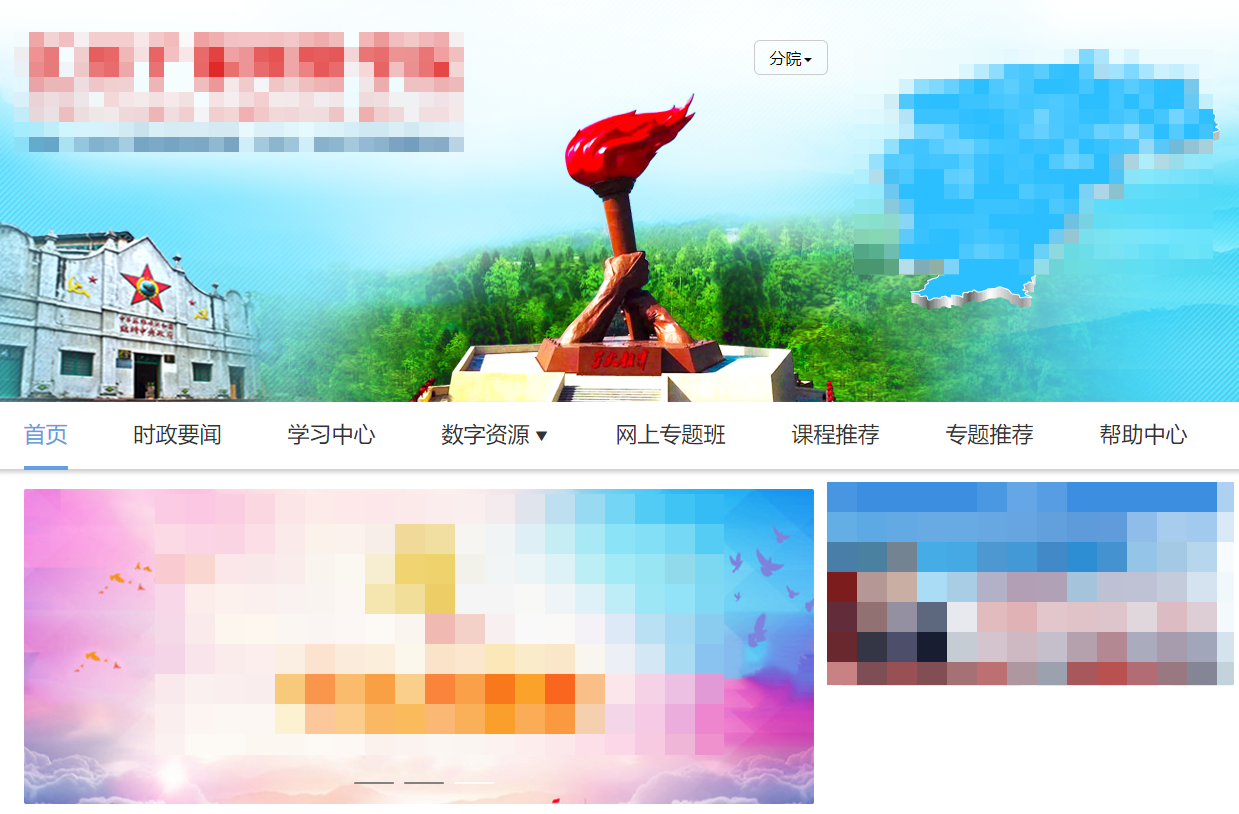 图12 某干部网络学院官网赴巴基斯坦留学人员伊斯兰堡联邦中级和中等教育委员会（FBISE）是“联邦教育和专业培训”部的自治机构。关于其相关介绍见下图，我们发现有受害者参与了FBISE的相关学习，据此推测其为准备赴巴基斯坦留学人员。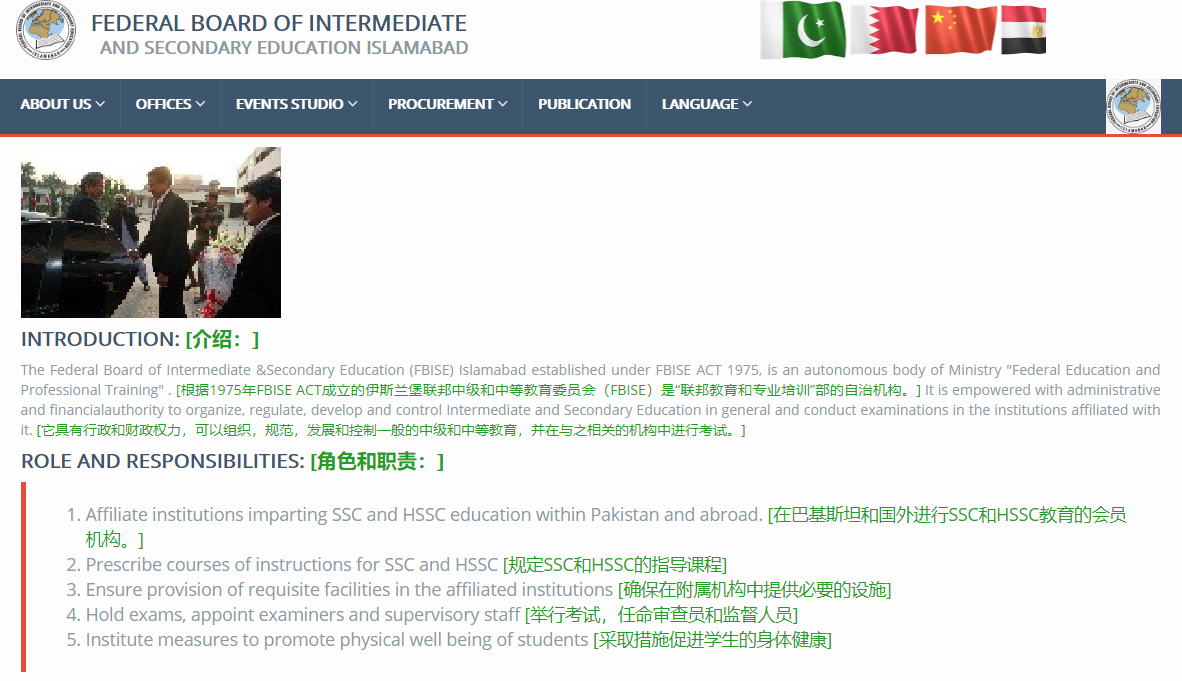 图13 FBISE介绍企业客服人员此次还发现中国某网络公司和某旅游公司相关工作人员的电脑也存在被蔓灵花组织攻击的痕迹，其QQ昵称包含自己的工作内容加姓名显示，疑似企业对外服务的客服人员。该网络公司主要业务涉及企业建站，IDC数据中心，SMS短信通等领域；该旅游公司是首批经国家旅游局批准为合法经营中国公民出国旅游的组团社。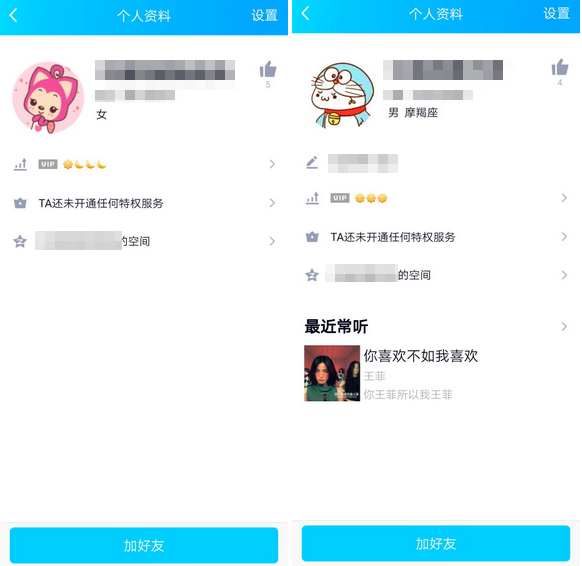 图14 某网络公司受害者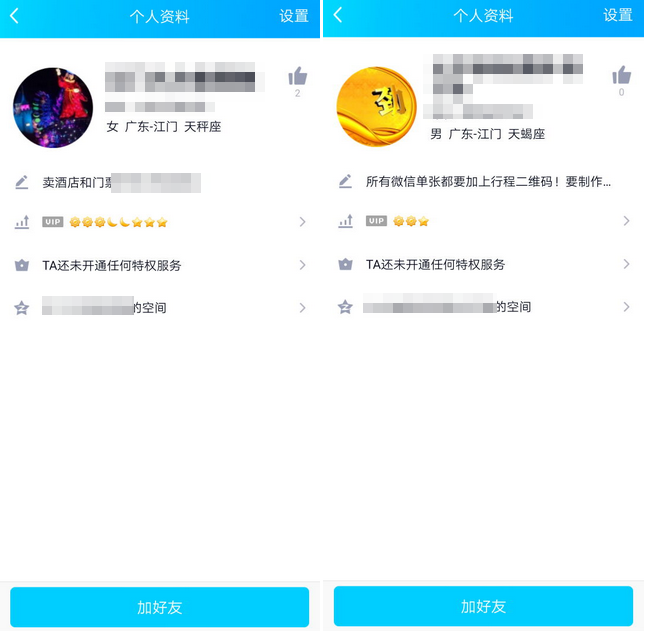 图15 某旅游公司受害者从时间上看，这些企业客服人员的被攻击时间要早于前面提到的党政干部被攻击的时间，而从企业性质来看，我们怀疑正是蔓灵花组织入侵了这两个企业后，利用其公司资源发送的钓鱼短信。克什米尔区域群体除中国受害者以外，我们还发现部分国外的受害者，其主要活动范围在印度和巴基斯坦交界的克什米尔区域，如下图所示。 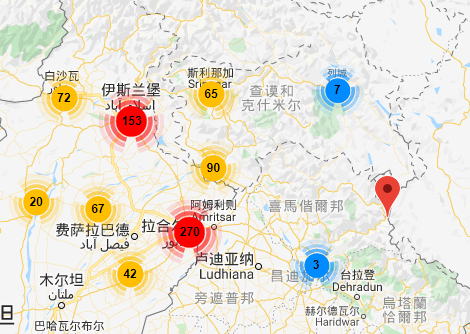 图16 活动范围六、溯源关联根据已有公开情报可以知道在2018年11月至2019年1月之间，巴基斯坦的某公司网站托管了两个可执行恶意文件以及一个用于传递有效载荷的恶意文档，并最终将此归属于蔓灵花组织。本次揭露的SlideRAT在2018年8月也使用了该公司网站进行托管，基于此我们初步将SlideRAT归属于蔓灵花组织。而在针对SlideRAT家族CC进行分析中，我们发现其中关联了较多的PC样本，且与蔓灵花组织存在关联（如图17），进一步证实SlideRAT归属于蔓灵花组织。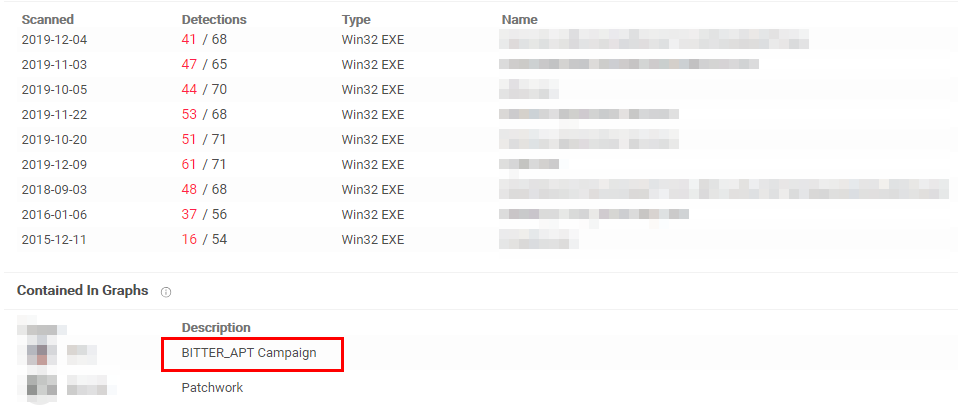 图17 VirusTotal网站所展示的关联信息七、总结	蔓灵花组织是一个长期活跃的APT组织，武器库十分强大，拥有对多平台进行攻击的能力，近年来，虽然该组织在PC端的攻击活动多次被安全厂商披露，但从未停止攻击，反而越发活跃，攻击目标也越发广泛。虽然本报告揭露了该组织在移动平台的攻击活动，但是该组织在移动平台的攻击活动不会因此而停止，甚至会随着攻击获取到的价值效益增加而加大移动平台的攻击活动。	此外，在此次揭露的持续两年多的多起攻击活动中，所有受害者所使用手机都是国产品牌。一方面，代表国产手机品牌市场占有率不断提升的同时，也在不断拓展海外市场。另一方面，也给手机品牌厂商敲响警钟，市场的不断拓展，必然会面临越来越多的安全问题，如何抵御攻击，则成为厂商应该深入思考的严峻问题。参考BITTER: a targeted attack against Pakistan ：https://www.forcepoint.com/blog/x-labs/bitter-targeted-attack-against-pakistanMultiple ArtraDownloader Variants Used by BITTER to Target Pakistan ：https://unit42.paloaltonetworks.com/multiple-artradownloader-variants-used-by-bitter-to-target-pakistan/360烽火实验室360烽火实验室，致力于Android病毒分析、移动黑产研究、移动威胁预警以及Android漏洞挖掘等移动安全领域及Android安全生态的深度研究。作为全球顶级移动安全生态研究实验室，360烽火实验室在全球范围内首发了多篇具备国际影响力的Android木马分析报告和Android木马黑色产业链研究报告。实验室在为360手机卫士、360手机急救箱、360手机助手等提供核心安全数据和顽固木马清除解决方案的同时，也为上百家国内外厂商、应用商店等合作伙伴提供了移动应用安全检测服务，全方位守护移动安全。